提醒的話：1. 請同學詳細填寫，這樣老師較好做統整，學弟妹也較清楚你提供的意見，謝謝！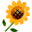 2. 甄選學校、科系請填全名；甄選方式與過程內容書寫不夠請續寫背面。         3. 可直接上輔導處網站https://sites.google.com/a/yphs.tw/yphsc/「甄選入學」區下載本表格，    以電子檔郵寄至yphs316@gmail.com信箱，感謝你！　　　　　              甄選學校甄選學校世新大學世新大學世新大學世新大學甄選學系甄選學系資訊管理（網科組）資訊管理（網科組）學生學測分數國英數社自總■大學個人申請□科技校院申請入學□軍事校院■大學個人申請□科技校院申請入學□軍事校院■大學個人申請□科技校院申請入學□軍事校院■正取□備取□未錄取■正取□備取□未錄取學測分數119611744■大學個人申請□科技校院申請入學□軍事校院■大學個人申請□科技校院申請入學□軍事校院■大學個人申請□科技校院申請入學□軍事校院■正取□備取□未錄取■正取□備取□未錄取甄選方式與過程■學測佔(50%)國文*（    ），英文*（    ），數學*（    ），社會*（    ），自然*（    ）■面試佔(30%)一、形式：（教授：學生）人數=（2：1），方式：    問答                       有兩關二、題目：1.（1）有上網查過本科系網科組的科目嗎?和資管組的差別？  （2）有特別喜歡的科技業人物?  （3）未來想做什麼？2.（1）自我介紹一分鐘  （2）為什麼想進本科系？你能從中學到什麼？  （3）你最得意的一件事？除了這件以外還有嗎？有和資訊相關的嗎？  （4）有參加過資訊方面的營隊嗎？  （5）有沒有參加過鋼琴的檢定？■審查資料佔( 20 %)  或  □術科實作佔(     %)  或  □小論文佔(     %)□其他佔(     %)，請註明其他方式，如：面談與認識本系■學測佔(50%)國文*（    ），英文*（    ），數學*（    ），社會*（    ），自然*（    ）■面試佔(30%)一、形式：（教授：學生）人數=（2：1），方式：    問答                       有兩關二、題目：1.（1）有上網查過本科系網科組的科目嗎?和資管組的差別？  （2）有特別喜歡的科技業人物?  （3）未來想做什麼？2.（1）自我介紹一分鐘  （2）為什麼想進本科系？你能從中學到什麼？  （3）你最得意的一件事？除了這件以外還有嗎？有和資訊相關的嗎？  （4）有參加過資訊方面的營隊嗎？  （5）有沒有參加過鋼琴的檢定？■審查資料佔( 20 %)  或  □術科實作佔(     %)  或  □小論文佔(     %)□其他佔(     %)，請註明其他方式，如：面談與認識本系■學測佔(50%)國文*（    ），英文*（    ），數學*（    ），社會*（    ），自然*（    ）■面試佔(30%)一、形式：（教授：學生）人數=（2：1），方式：    問答                       有兩關二、題目：1.（1）有上網查過本科系網科組的科目嗎?和資管組的差別？  （2）有特別喜歡的科技業人物?  （3）未來想做什麼？2.（1）自我介紹一分鐘  （2）為什麼想進本科系？你能從中學到什麼？  （3）你最得意的一件事？除了這件以外還有嗎？有和資訊相關的嗎？  （4）有參加過資訊方面的營隊嗎？  （5）有沒有參加過鋼琴的檢定？■審查資料佔( 20 %)  或  □術科實作佔(     %)  或  □小論文佔(     %)□其他佔(     %)，請註明其他方式，如：面談與認識本系■學測佔(50%)國文*（    ），英文*（    ），數學*（    ），社會*（    ），自然*（    ）■面試佔(30%)一、形式：（教授：學生）人數=（2：1），方式：    問答                       有兩關二、題目：1.（1）有上網查過本科系網科組的科目嗎?和資管組的差別？  （2）有特別喜歡的科技業人物?  （3）未來想做什麼？2.（1）自我介紹一分鐘  （2）為什麼想進本科系？你能從中學到什麼？  （3）你最得意的一件事？除了這件以外還有嗎？有和資訊相關的嗎？  （4）有參加過資訊方面的營隊嗎？  （5）有沒有參加過鋼琴的檢定？■審查資料佔( 20 %)  或  □術科實作佔(     %)  或  □小論文佔(     %)□其他佔(     %)，請註明其他方式，如：面談與認識本系■學測佔(50%)國文*（    ），英文*（    ），數學*（    ），社會*（    ），自然*（    ）■面試佔(30%)一、形式：（教授：學生）人數=（2：1），方式：    問答                       有兩關二、題目：1.（1）有上網查過本科系網科組的科目嗎?和資管組的差別？  （2）有特別喜歡的科技業人物?  （3）未來想做什麼？2.（1）自我介紹一分鐘  （2）為什麼想進本科系？你能從中學到什麼？  （3）你最得意的一件事？除了這件以外還有嗎？有和資訊相關的嗎？  （4）有參加過資訊方面的營隊嗎？  （5）有沒有參加過鋼琴的檢定？■審查資料佔( 20 %)  或  □術科實作佔(     %)  或  □小論文佔(     %)□其他佔(     %)，請註明其他方式，如：面談與認識本系■學測佔(50%)國文*（    ），英文*（    ），數學*（    ），社會*（    ），自然*（    ）■面試佔(30%)一、形式：（教授：學生）人數=（2：1），方式：    問答                       有兩關二、題目：1.（1）有上網查過本科系網科組的科目嗎?和資管組的差別？  （2）有特別喜歡的科技業人物?  （3）未來想做什麼？2.（1）自我介紹一分鐘  （2）為什麼想進本科系？你能從中學到什麼？  （3）你最得意的一件事？除了這件以外還有嗎？有和資訊相關的嗎？  （4）有參加過資訊方面的營隊嗎？  （5）有沒有參加過鋼琴的檢定？■審查資料佔( 20 %)  或  □術科實作佔(     %)  或  □小論文佔(     %)□其他佔(     %)，請註明其他方式，如：面談與認識本系■學測佔(50%)國文*（    ），英文*（    ），數學*（    ），社會*（    ），自然*（    ）■面試佔(30%)一、形式：（教授：學生）人數=（2：1），方式：    問答                       有兩關二、題目：1.（1）有上網查過本科系網科組的科目嗎?和資管組的差別？  （2）有特別喜歡的科技業人物?  （3）未來想做什麼？2.（1）自我介紹一分鐘  （2）為什麼想進本科系？你能從中學到什麼？  （3）你最得意的一件事？除了這件以外還有嗎？有和資訊相關的嗎？  （4）有參加過資訊方面的營隊嗎？  （5）有沒有參加過鋼琴的檢定？■審查資料佔( 20 %)  或  □術科實作佔(     %)  或  □小論文佔(     %)□其他佔(     %)，請註明其他方式，如：面談與認識本系■學測佔(50%)國文*（    ），英文*（    ），數學*（    ），社會*（    ），自然*（    ）■面試佔(30%)一、形式：（教授：學生）人數=（2：1），方式：    問答                       有兩關二、題目：1.（1）有上網查過本科系網科組的科目嗎?和資管組的差別？  （2）有特別喜歡的科技業人物?  （3）未來想做什麼？2.（1）自我介紹一分鐘  （2）為什麼想進本科系？你能從中學到什麼？  （3）你最得意的一件事？除了這件以外還有嗎？有和資訊相關的嗎？  （4）有參加過資訊方面的營隊嗎？  （5）有沒有參加過鋼琴的檢定？■審查資料佔( 20 %)  或  □術科實作佔(     %)  或  □小論文佔(     %)□其他佔(     %)，請註明其他方式，如：面談與認識本系■學測佔(50%)國文*（    ），英文*（    ），數學*（    ），社會*（    ），自然*（    ）■面試佔(30%)一、形式：（教授：學生）人數=（2：1），方式：    問答                       有兩關二、題目：1.（1）有上網查過本科系網科組的科目嗎?和資管組的差別？  （2）有特別喜歡的科技業人物?  （3）未來想做什麼？2.（1）自我介紹一分鐘  （2）為什麼想進本科系？你能從中學到什麼？  （3）你最得意的一件事？除了這件以外還有嗎？有和資訊相關的嗎？  （4）有參加過資訊方面的營隊嗎？  （5）有沒有參加過鋼琴的檢定？■審查資料佔( 20 %)  或  □術科實作佔(     %)  或  □小論文佔(     %)□其他佔(     %)，請註明其他方式，如：面談與認識本系■學測佔(50%)國文*（    ），英文*（    ），數學*（    ），社會*（    ），自然*（    ）■面試佔(30%)一、形式：（教授：學生）人數=（2：1），方式：    問答                       有兩關二、題目：1.（1）有上網查過本科系網科組的科目嗎?和資管組的差別？  （2）有特別喜歡的科技業人物?  （3）未來想做什麼？2.（1）自我介紹一分鐘  （2）為什麼想進本科系？你能從中學到什麼？  （3）你最得意的一件事？除了這件以外還有嗎？有和資訊相關的嗎？  （4）有參加過資訊方面的營隊嗎？  （5）有沒有參加過鋼琴的檢定？■審查資料佔( 20 %)  或  □術科實作佔(     %)  或  □小論文佔(     %)□其他佔(     %)，請註明其他方式，如：面談與認識本系■學測佔(50%)國文*（    ），英文*（    ），數學*（    ），社會*（    ），自然*（    ）■面試佔(30%)一、形式：（教授：學生）人數=（2：1），方式：    問答                       有兩關二、題目：1.（1）有上網查過本科系網科組的科目嗎?和資管組的差別？  （2）有特別喜歡的科技業人物?  （3）未來想做什麼？2.（1）自我介紹一分鐘  （2）為什麼想進本科系？你能從中學到什麼？  （3）你最得意的一件事？除了這件以外還有嗎？有和資訊相關的嗎？  （4）有參加過資訊方面的營隊嗎？  （5）有沒有參加過鋼琴的檢定？■審查資料佔( 20 %)  或  □術科實作佔(     %)  或  □小論文佔(     %)□其他佔(     %)，請註明其他方式，如：面談與認識本系心得與建議◎審查資料製作建議：認真的準備、要上校網查詢喔！◎整體準備方向與建議：自我介紹1分鐘其餘有時間再準備，主要靠臨場反應！◎審查資料製作建議：認真的準備、要上校網查詢喔！◎整體準備方向與建議：自我介紹1分鐘其餘有時間再準備，主要靠臨場反應！◎審查資料製作建議：認真的準備、要上校網查詢喔！◎整體準備方向與建議：自我介紹1分鐘其餘有時間再準備，主要靠臨場反應！◎審查資料製作建議：認真的準備、要上校網查詢喔！◎整體準備方向與建議：自我介紹1分鐘其餘有時間再準備，主要靠臨場反應！◎審查資料製作建議：認真的準備、要上校網查詢喔！◎整體準備方向與建議：自我介紹1分鐘其餘有時間再準備，主要靠臨場反應！◎審查資料製作建議：認真的準備、要上校網查詢喔！◎整體準備方向與建議：自我介紹1分鐘其餘有時間再準備，主要靠臨場反應！◎審查資料製作建議：認真的準備、要上校網查詢喔！◎整體準備方向與建議：自我介紹1分鐘其餘有時間再準備，主要靠臨場反應！◎審查資料製作建議：認真的準備、要上校網查詢喔！◎整體準備方向與建議：自我介紹1分鐘其餘有時間再準備，主要靠臨場反應！◎審查資料製作建議：認真的準備、要上校網查詢喔！◎整體準備方向與建議：自我介紹1分鐘其餘有時間再準備，主要靠臨場反應！◎審查資料製作建議：認真的準備、要上校網查詢喔！◎整體準備方向與建議：自我介紹1分鐘其餘有時間再準備，主要靠臨場反應！◎審查資料製作建議：認真的準備、要上校網查詢喔！◎整體準備方向與建議：自我介紹1分鐘其餘有時間再準備，主要靠臨場反應！E-mail手機